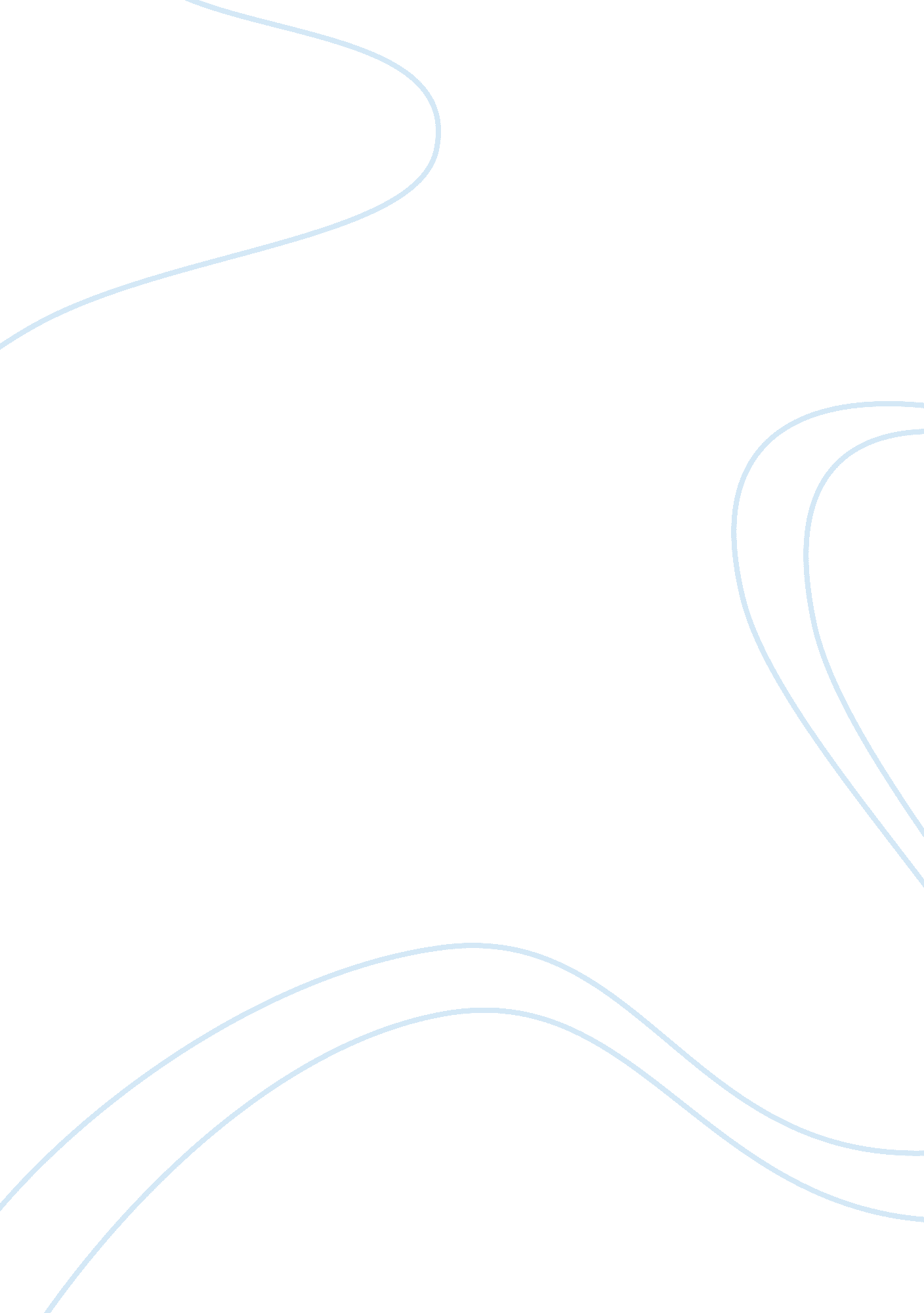 Cloud computing in educational institutionsTechnology, Computer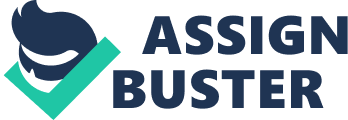 A Education plays a crucial position in preserving the financial growth of a country. Now a days the lecture room coaching is changing and college students are turning into extra technology oriented and therefore in his changing surroundings, it’s critical that we assume approximately the modern technology to include in the teaching and getting to know manner. One of the brand new technology prevailing now days is Cloud Computing. by way of sharing IT offerings inside the cloud, academic organization can outsource non-core services and higher listen on offering students, instructors, college, and personnel the critical tools to assist them be triumphant. This paper focuses on the impact of cloud computing on the education device and how we will provide the first-class education by using the above generation. Keywords: Cloud Computing, IOT, Cloud Education Introduction: The internet of things (IoT) and its applicable technologies can seamlessly combine classical networks with networked units and devices. IoT has been playing a crucial function ever as it seemed, which covers from conventional device to favored family items and has been attracting the attention of researchers from academia, company, and authorities in latest years. There may be an awesome vision that each one things may be easily managed and monitored, can be diagnosed automatically with the aid of the use of different things, can speak with every exclusive via net, and may even make choices through themselves. In an effort to make IoT smarter, masses of evaluation generation are brought into IoT, one of the maximum treasured era is information Technology. In many countries government. Is encouraging the parents to send their wards to be part of schools and colleges and has been supplying diverse schemes to promote education. The various schemes makes college students reaches to the colleges and schools however lack of centers, right instructors, lack of new books and labs centers significantly influences their results and for that reason discourages them to keep their education. One of the biggest challenges that the authorities faces in offering education is the lack of infrastructure and if available then preservation of that infrastructure and other trouble is purchasing and keeping a huge range of hardware and software require ample, ongoing funding and the abilities to guide them. Cloud computing can help provide the ones answers. It’s a community of computing assets-located pretty much everywhere- that can be shared. For this reason through implementing cloud computing era we can conquer all those quick comes and maintain a centralized device in which all of the government can test the education system from each and every aspects and preserve monitor and guide the device. They now not most effective test the desires of the establishments but also make sure that fine education is offer to every pupil and additionally his attendance, magnificence performances etc may be efficiently maintained without annoying for the infrastructure problem. The cloud enables make sure that students, teachers, faculty, parents, and workforce have on-demand get entry to to important records the use of any tool from anywhere. Both public and private institutions can use the cloud to deliver better offerings, at the same time as they work with fewer sources. Background: Cloud computing predecessors had been around for some time now [1, 2], however the time period became “ famous” sometime in October 2007 while IBM and Google introduced a collaboration in that area [1, 2]. This was followed by IBM’s announcement of the “ Blue Cloud” attempt [1, 2]. Due to the fact then, every person is talking about “ Cloud Computing”. Of path, there is also the inevitable Wikipedia access [1]. it’s miles potential that August 24, 2006 will go down because the birthday of Cloud Computing, because it became in this day that Amazon made the check model of its Elastic Computing Cloud (EC2) public [Business Week 2006]. This offer, providing bendy IT assets (computing potential), marks a definitive milestone in dynamic commercial enterprise relations between IT users and vendors. The term first became famous in 2007, to which the first entry within the English Wikipedia from March 3, 2007 attests, which, again drastically, contained a reference to application computing. today, Cloud Computing generates over 10. 3 million matches on google Cloud computing predecessors had been around for some time now [1, 2], however the time period became “ famous” sometime in October 2007 when IBM and Google introduced a collaboration in that domain [3, 4]. This turned into accompanied through IBM’s assertion of the “ Blue Cloud” effort [9]. Considering that then, all of us is speaking approximately “ Cloud Computing”. Of direction, there is also the inevitable Wikipedia access [2]. it is practicable that August 24, 2006 will move down as the birthday of Cloud Computing, because it became on this day that Amazon made the check version of its Elastic Computing Cloud (EC2) public [Business Week 2006]. This provide, providing flexible IT sources (computing capability), marks a definitive milestone in dynamic enterprise members of the family between IT users and providers. The time period first have become famous in 2007, to which the first access within the English Wikipedia from March 3, 2007 attests, which, again substantially, contained a reference to application computing. These days, Cloud Computing generates over 10. three million Main Focus: Various Cloud Computing applications have been sent in the Education Department. In any case, most applications can be categorized as one of the accompanying three classes. Public Private and Hybrid School and college department use these different types of classes for own needs. Classification of Cloud There are three classification of cloud computing. Private Cloud 
Public Cloud: 
Hybrid Cloud Public Cloud: It is the IT infrastructure that is used by many companies and offerings at the same time. Records users of the clouds are not capable of manipulate and preserve this cloud, the entire responsibility for these matters rests with the proprietor of the cloud. Subscriber offerings can be supplied by means of any company and individual consumer. They offer an easy and inexpensive manner to set up web sites and enterprise systems, with high scalability, which in other answers would be available. Hybrid Cloud: Is the IT infrastructure the usage of the best traits of public and private clouds, with the task. frequently this type of cloud is used at the same time as an enterprise has seasonal periods of pastime, in different phrases, as quickly as the internal IT infrastructure cannot deal with current annoying situations, some centers are transferred to a public cloud (e. g. big portions of statistical statistics, it’s in its raw form or a few issue that does not constitute charge for the agency), similarly to provide user access to corporation assets (for private cloud) through a public cloud. Private Cloud: At ease IT infrastructure is managed and operated for the benefit of an unmarried enterprise. The organization can manage its very own private cloud or outsource this task from an outside contractor. Infrastructure can be placed either at the premises of the customer, or in an information center. Ideal non-public cloud is the cloud that is deployed in the business enterprise premises, served and controlled by means of its personnel. Future Movements: Conclusion: ACKNOWLEDGEMENTS: WE would like to thank our student class fellow who help us a lot when needed. Moreover, there were some confusions which were cleared by my colleagues. A‚ A A‚ A WE would also like to thank Dr Amjed Farooq, Professor at Superior University for preparing us for this much effort and we can say that without it would not be possible for me to write this paper. Fahad Zafar, IT Head at Zenith Chemical also helped us a lot with his knowledge and experience and I’m thankful for his time and effort with us. References: [1]A‚ A A‚ A A‚ A G. M. A‚ A Muriithi, J. E. Kotze,” A‚ A CloudA‚ A computingA‚ A inA‚ A higherA‚ A education: A‚ A implicationsA‚ A forA‚ A SouthA‚ A AfricanA‚ A A‚ A A‚ A A‚ A A‚ A A‚ A A‚ A A‚ A A‚ A A‚ A A‚ A publicA‚ A universitiesA‚ A andA‚ A FETA‚ A colleges”, Proceedings of the 14th Annual Conference on World Wide Web Applications Durban, 7-9 November 2012 (http://www. zaw3. co. za) ISBN: 978-0- 620-55590-6 [2]A‚ A A‚ A A‚ A SunitaA‚ A Manro, JagmohanA‚ A Singh, RajanA‚ A MaroA‚ A ,” CloudA‚ A ComputingA‚ A inA‚ A Education: A‚ A MakeA‚ A IndiaA‚ A BetterA‚ A withA‚ A theA‚ A EmergingA‚ A Trends”, A‚ A HighA‚ A Performance Architecture and Grid Computing Communications in Computer and Information Science Volume 169, 2011, pp 131-139 [3]A‚ A A‚ A GauravA‚ A Bhatia, A‚ A MohnishA‚ A Anand, A‚ A PriyaA‚ A Shrivastava,” A‚ A A‚ A A‚ A CloudA‚ A ComputingA‚ A TechnologyA‚ A InA‚ A EducationA‚ A System”, A‚ A InternationalA‚ A JournalA‚ A ofA‚ A Advanced Technology & Engineering Research (IJATER), A‚ A ISSNNO: 2250-3536 Volume2, Issue2, March2012. . [4] Buyya, R. et al (2009). Cloud Computing and emerging IT platforms: Vision, Hype and reality for delivering computing as the 5th Utility. Future Generation Computer Systems. A‚ A [5]A‚ A A‚ A Sultan, N. 2010. Cloud Computing for Education: a new dawn? http://www. sciencedirect. com/science/article/pii/S0268401209001170. 6. . A‚ A A‚ A [6] [7] [8] A‚ A A‚ A [9] A‚ A A‚ A [10] 